PycnometersTest Sheet for determining the density of a product using Pycnometers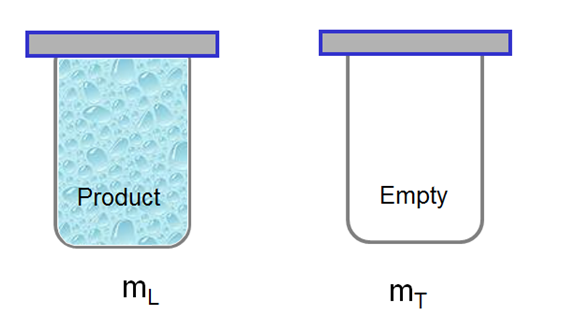 Pycnometers certified volume = ______________Weigh the empty density cup and glass strikemT = _____________________  Weigh the density cup, glass strike and product to find the product weight mL = _____________________  Determine density p = (mL – mT) ÷ V(_________________  -  _________________) ÷ ________________ = ___________________